AGENDA for the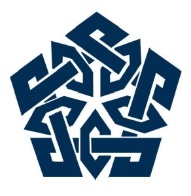 NORDRESS Annual meeting, April 25-26, 2018Clarion Hotel, Malmö (http://clarion-hotel-congress-malmo-live.hotelsinmalmo.com/en/) Conference Room: Live 4 & 5April 25th 2018		15:00	Opening - refreshments	15:15	Welcome 	Guðrún Pétursdóttir	WP 1 & 2	Guðrún Pétursdóttir	Finances	Ingibjörg Lilja ÓmarsdóttirWP presentations (10-15 mins)	           	 WP 3.1	Arna Hauksdóttir & Edda Björk Þórðardóttir	WP 3.3		Ask Elklitt	WP 5.4		Morten Thanning Vendelø            	WP 6.1		Adriaan Perrels	Plans for Conference in 2018. All - Guðrún Pétursdóttir leads discussion 	WP meetings in groups (All)19:15	Drinks in bar	20:00	Departure for Dinner in LYRAN Matbar http://lyranmatbar.se/		April 26th 2018		09:00	Welcome	Guðrún PétursdóttirWP presentations (10-15 mins)		WP 4.1		Haakon Lein	WP 4.2		Deanne Bird 	WP 4.3		Matthew J. Robert	WP 5.1 & 5.2	   Sigrún Karlsdóttir & Unni Eidsvig 	WP 5.3		Lisa Van Well		WP 6.2		Guðný Björk Eydal
WP meetings in groups (All)11:30	Lunch at Clarion Hotel 	Departure	